电子商务专业人才培养方案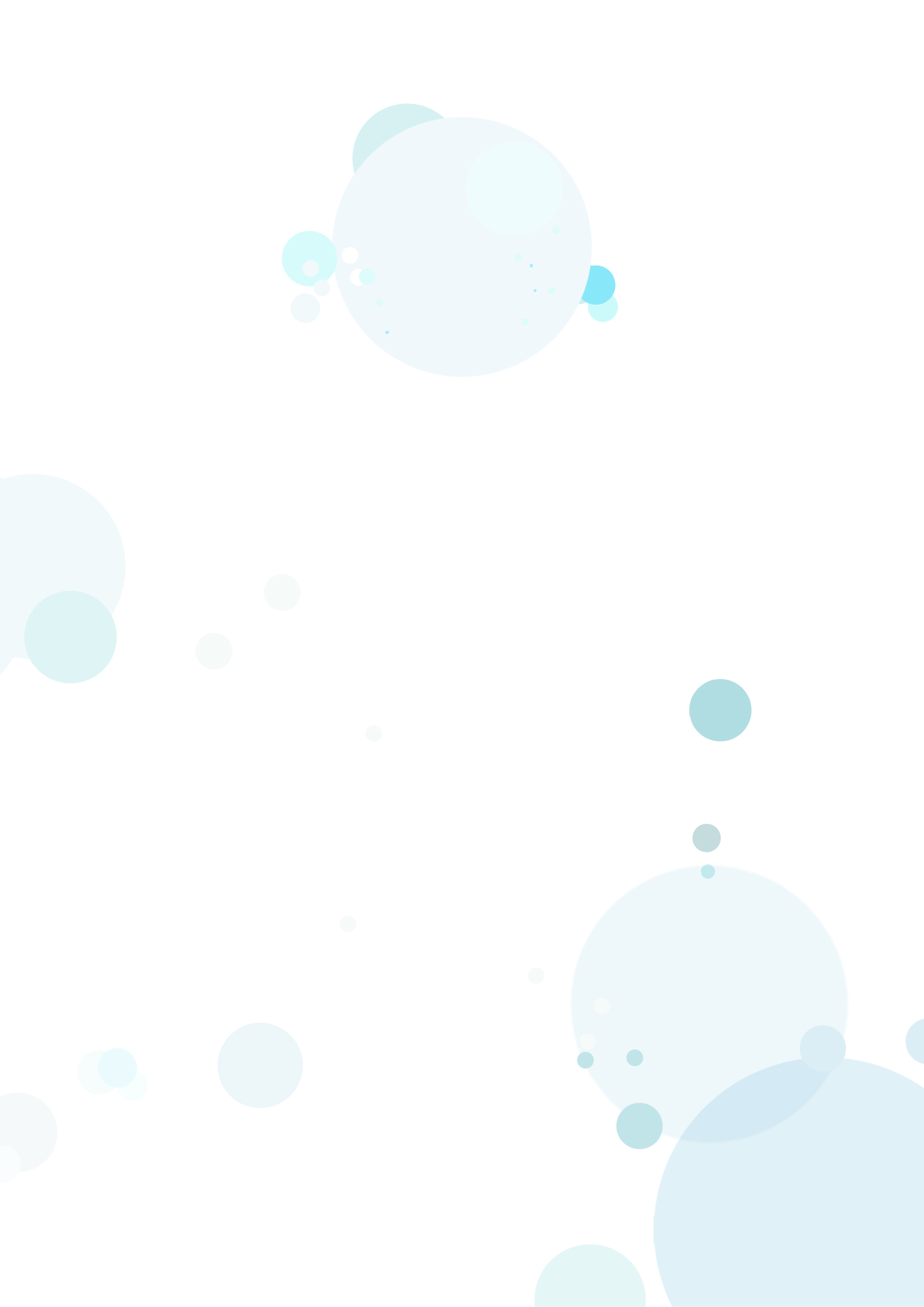 目 录一、专业名称及代码................................................................................1 二、入学要求............................................................................................1三、基本学制............................................................................................1四、职业面向............................................................................................1五、培养目标与培养规格........................................................................1（一）培养目标..................................................................................1（二）培养规格..................................................................................2六、课程设置及要求................................................................................5	（一）公共基础课..............................................................................5（二）专业技能课..............................................................................10七、教学进程总体安排...........................................................................18（一）基本要求.................................................................................18（二）学时比例.................................................................................19（三）教学活动周数分配表.............................................................20（四）教学安排表.............................................................................20八、实施保障...........................................................................................22（一）师资队伍.................................................................................22（二）教学设施.................................................................................24（三）教学资源..................................................................................27（四）教学方法..................................................................................28 （五）学习评价..................................................................................29 （六）质量管理..................................................................................29 九、毕业要求............................................................................................30 十、附录..................................................................................................30电子商务专业人才培养方案(2021年5月修订版)一、专业名称及代码电子商务（730701）二、入学要求初中毕业生或具有同等学力者三、基本学制基本学制三年四、职业面向五、培养目标与培养规格（一）培养目标本专业坚持立德树人，培养与我国社会主义现代化建设要求相适应，德、智、体、美、劳全面发展，面向开展电子商务应用和服务的各类中小微企业，从事运营、推广、客服、网店美工等岗位助理工作，具备基本的信息处理能力、网络营销能力、网络客户服务能力、网络编辑能力和网络推广能力，具有良好的职业道德、服务意识、沟通协作能力、创新创业意识以及继续学习能力，在服务、管理第一线的初、中级高素质劳动者和技能型人才。（二）培养规格本专业毕业生应具有以下素质、知识和能力。1.素质（1）具有爱国情怀和民族自豪感，自觉践行社会主义核心价值观。（2）具有良好的职业道德，能自觉遵守行业法规、规范和企业规章制度，忠于职守，诚实守信。（3）具有正确的择业观念，爱岗敬业的职业精神、吃苦耐劳的劳动精神、精益求精的工匠精神。（4）具有良好的行为习惯、较强的自我控制能力、良好的服务意识，尊重客户，养成优良的职业素养。（5）具有一定的竞争意识、良好的团队合作精神、较强的沟通能力和人际关系协调能力。（6）具有基本的欣赏美和创造美的能力、具备基本的历史文化素养。（7）具有良好的商业意识和就业、创业抗压能力。（8）具备继续学习、自我提升及终身学习的能力。2.知识（1）熟悉电子商务模式、运营特点和网络营销基本方法。（2）熟悉网店平台和网店推广工具。（3）熟悉常见电子商务交易流程及网店ERP系统的操作。（4）了解网店运营管理的基本知识。（5）熟悉相机的基本操作和Photoshop等图像处理软件。（6）熟悉新媒体平台的规则与要求，熟悉短视频平台发布规则和短视频营销流程。（7）熟悉直播平台规则和直播营销工作流程。（8）熟悉网络营销平台客户挖掘、转化方法。（9）熟悉网络客户服务的服务流程和话术规范，熟悉常用的网络语言。（10）掌握新媒体文案写作的基本策略。（11）熟悉电子商务数据分析的含义、作用和应用。（12）了解电子商务数据分析的各类指标。3.能力（1）能理解客户需求，正确录入信息，打字速度每分钟不少于60字。（2）能够使用计算机常用软件完成日常工作的文档处理和数据统计。（3）熟练应用Email、QQ、微信、阿里旺旺、千牛等网络通讯工具，准确解答顾客疑问。（4）能独立完成售前及售后工作，具备主动营销意识，能合理设计并优化客户服务话术，提升营销转化率。（5）能根据企业要求，独立完成商品拍摄和图像处理，达到较好的视觉营销效果。（6）熟练使用Dreamweaver、Photoshop、flash等常用软件完成商品页面的设计、拼接工作。（7）熟练设计网店的整体形象，具备色彩搭配及排版能力，能根据营销策划需要进行宝贝详情页等相关页面及广告的设计。（8）熟练掌握市场调研的基本方法，能够有效进行市场调研与资料搜集、整理工作。（9）能够有效开展网络营销工作。（10）能够有效实施网店与产品推广方案，利用搜索引擎推广网店，协调促进推广效果。（11）能够有效实施策划方案，配合相关人员进行产品优化、店铺优化、网店管理优化。（12）具有订单处理能力。（13）能解读短视频营销方案，完成短视频的加工处理及发布工作。（14）能解读直播营销方案，根据直播需要准备待播产品及相关物料，具备辅助主播完成直播营销的能力，掌握基础的主播技能。（15）能选择合适的工具对企业内外部数据进行采集、清洗和整理，完成初步数据分析，形成工作报表。六、课程设置及要求本专业课程设置分为公共基础课和专业技能课。公共基础课包括思想政治课、文化课（语文、数学、英语）、信息技术、体育与健康课、公共艺术课、历史课，以及自然科学和人文科学类公共选修课。专业技能课包括专业核心课、专业（技能）方向课和实训实习课，以及专业选修课。（一）公共基础课（二）专业技能课1.专业核心课2.专业（技能）方向课（1）推广与运营方向3.实训实习课（1）专业（综合）实训（2）专业（毕业）实习在确保学生实习总量的前提下，可根据实际需要，通过校企合作，实行工学交替或分阶段安排学生实习，与实习单位共同制定实习计划和制度，共同培养，共同管理。毕业实习（顶岗实习）是本专业最后的实践性教学环节，要认真落实教育部、财政部关于《中等职业学校学生实习管理办法》的有关要求，保证学生毕业实习的岗位与其所学专业面向的岗位（群）基本一致。通过企业顶岗实习，学生能更深入地了解企业相关岗位的工作任务与职责权限，能够用所学知识和技能解决实际工作问题，学会与人相处与合作，树立正确的劳动观念和就业观。推广与运营方向主要安排到校企合作的大型企业和中小电子商务企业中的网络客服、直播助理、主播、推广或运营助理、电商数据采集分析等岗位进行顶岗实习，深入企业体验客户服务、引流推广、日常运营数据收集与处理等的工作流程。确定的专业（综合）实训和专业（毕业）实习如下表所示：4.选修课根据电子商务专业需要和学生兴趣、爱好，确定公共基础选修课和专业选修课及主要教学内容和要求。建议在选修课设置中，针对本校电子商务专业所开设的专业（技能）方向设置。例如《移动电商》《活动策划与实施》《网络媒体制作》等课程，能有效提升学生在今后工作中的综合能力，《文字录入》能夯实学生的基础技能，《人际关系与沟通》、《心理健康》等课程则有利于培养学生养成健康的心理和人格。确定的公共基础选修课和专业选修课如下表所示：（1）公共选修课（2）专业选修课七、教学进程总体安排（一）基本要求每学年为52周，累计假期12周，其中教学时间40周（含复习考试和实训），周学时为28学时（按毎天安排6节课计），校外实习按每周30小时（1小时折1学时）安排，学生在校2.5年，顶岗实习0.5年，本方案三年总学时为3110学时。在制定各年级实施教学性计划时可安排在3000-3300学时。本方案中实行学分制，原则上一般以16-18学时为1学分，入学教育（军训）、校外实习、社会实践、毕业教育等活动，以1周为1学分，三年制毕业总学分不得少于162学分。公共基础课程学时占总学时的三分之一，允许根据我校人才培养的实际情况在适当的范围内调整课程开设顺序，但必须保证学生修完本方案确定的公共基础课程的必修内容和学时。专业技能课程学时占总学时的三分之二，其中毕业实习（顶岗实习）安排在最后一学期，累计总学时约为半年。在确保学生实习总量的前提下，学校可根据实际需要，集中或分阶段安排实习时间。选修课包含公共选修课和专业选修课，统一安排在每周周五的下午进行。课程设置中应设选修课，其教学时数占总学时的比例约为10%。 （二）学时比例表注：本专业课程总学时为3110学时。教学活动周数分配表（注：校内集中实训项目结合本校专业实际安排，校内课堂教学周数安排也将随之调整）（四）教学安排表(注：课程类型标记A类/B类/ C类，A类-纯理论课，B类-（理论＋实践）课，C类-纯实践课。)说明：1.开设公共艺术和历史课，除保证教学安排表中确定的学时外，其余部份教学內容可在第二课堂完成（专题讲座）。2.校內专业综合实训可集中或分散进行，若集中实训则按周安排教学，暂停安排其它课程。3.学分计算方法：原则上，课堂教学一般以16-18学时计1学分，若毎学期教学周数为16周及以上的课程，按周学时数等于学分数计算；若毎学期教学周数小于16周的课程，则按平均17学时计1学分；计算学分取小数点一位，x≥0.5取1分，x<0.5取0.5分。4.入学教育（军训）、校外实习、毕业教育按一周计30学时，每周计1学分；校內实训按实际学时计算学分。5.若整学期全部安排到校外实习(含毕业教育)，按一周计30学时，每学期按总学分的1/6计28学分。6.取得中级职业资格证、技能等级证计2学分，参加国际性、全国性、省部级、地市级、行业内的职业技能竞赛以及各种知识、文艺、体育等竞赛中获得奖励,应予折合成学分。八、实施保障（一）师资队伍根据教育部颁布的《中等职业学校教师专业标准》和《中等职业学校设置标准》的有关规定，进行教师队伍建设，合理配置教师资源。1.专业教师学历、职称结构应合理，教师队伍年轻化，具备良好的师德和终身学习能力，善于接受新技术和新的教学方式，通过企业实践熟悉企业情况，积极开展课程教学改革。2.专业教师应具备电子商务或经管类相近专业大学本科以上学历(含本科)，并接受过职业教育教学方法论的培训。具有中等职业学校教师资格证书。新招聘专业教师要求具有3年以上企业工作经历。专业教师应有坚定的理想信念、良好的师德和终身学习能力，具备专业知识扎实，专业视野宽广，实践技能较强，富有改革和创新精神。具备信息化教学能力，能将信息技术与教育教学融合创新，能够开展专业课程教学改革和科学研究，以及有每5 年累计不少于 6 个月的企业实践经历。熟悉国家职业标准、国家教学标准、1+X证书制度和相关标准模块。1+X电子商务数据分析职业技能等级需达到中级以上。3.专业带头人原则上应具有副高及以上职称和较高的职业资格，能广泛联系行业企业，了解国内外相关行业发展新趋势，准确把握行业企业用人需求，具有组织开展学校专业建设、教科研工作和企业服务的能力，在本专业改革发展中起引领作用。4.兼职教师主要从相关企业的高技术技能人才中聘任，应具备良好的思想政治素质、职业道德和工匠精神，具有扎实的电子商务专业知识和丰富的实际工作经验，具有中级及以上相关专业职称，能承担专业课程教学、实习实训指导和学生职业发展规划指导等专业教学任务。（二）教学设施为保证教学质量，设备数量按90名学生同时实训配置本专业应配备校内实训室和校外实习基地。1.校内实验实训室实训实习环境要具有真实性或仿真性，具备实训、教学、教研等多项功能及理实一体化教学功能。校内实训基地包括基础实训室、专项实训室和综合实训室，要建设一批一体化实训室，满足专业教学要求。实训设备配置应不低于以下标准，主要设施设备的数量按照标准班（45人/班）配置。学校应根据本专业学生人数和班级数量，合理增加设备数量和工位数量，以满足教学要求。校内实训实习必须按学校开设的专业（技能）方向建设实训室，可增设新媒体综合实训室和创业孵化室。校内各实训室配置主要设施设备名称及型号规格、数量见下表。2.校外实习实训基地根据本专业人才培养的需要和物流行业发展的特点，建立两类校外实习基地：一类是以专业认识和参观为主的实习基地，该基地能反映目前专业相关行业发展的新技术，并能同时接纳较多学生实习，为新生入学教育和专业认知课程教学提供条件；另一类是以接收学生社会实践、跟岗实习和顶岗实习为主的实习基地，该基地能为学生提供真实的专业综合实践训练的工作岗位，根据专业人才培养目标和实践教学要求，校企双方共同制订实习计划，企业安排有经验的技术或管理人员担任实习指导教师，开展专业教学和职业技能训练，完成实习质量评价，做好学生实习服务和管理工作，依法依规保障学生的基本劳动权益，并组织开展相应的职业资格或职业技能等级考试。（三）教学资源1.教材选用基本要求按照国家规定选用优质教材，禁止不合格的教材进入课堂。学校应建立由专业教师、行业企业专家和教研人员等参与的教材选用机构，完善教材选用制度，按照规范程序，严格选用国家和地方规划教材。同时，学校可适当开发针对性强的校本教学资源。2.图书文献配备基本要求图书文献配备应满足人才培养、专业建设、教科研等工作的需要，方便师生查询、借阅。专业类图书文献主要包括：行业政策法规资料，有关电商行业的技术、标准、方法、操作规范以及实务案例类图书等。3.数字教学资源配置基本要求结合专业需要配备有与本专业有关的数字教材、活页式教材、3D虚拟仿真软件、教学课件、音视频素材、数字化教学案例库、等专业教学资源库，种类丰富、形式多样、使用便捷、动态更新、满足教学。（四）教学方法坚持以习近平新时代中国特色社会主义思想为指导，积极构建“思政课程+课程思政”大格局，推进全员全过程全方位“三全育人”，实现思想政治教育与技术技能培养的有机统一。推动教师、教材、教法改革，教师要准确把握课程教学要求，做好课程总体设计，规范编写和严格执行教案，按程序选用教材，合理运用各类教学资源，做好教学组织实施。1.公共基础课程教学要符合教育部有关教育教学要求，满足培养学生思想政治素质、科学文化素养，服务学生专业学习和终身发展的功能定位。结合职业院校学生特点，遵循学生身心发展规律，通过教学手段、教学方法、教学组织形式的改革，创新思想政治、语文等课程的教学模式，调动学生学习积极性，为学生综合素质的提高、职业能力的形成和可持续发展奠定基础。学校应开齐国家规定的公共基础课程，开足规定学时。2.专业课程教学要符合职业教育类型教育的特点，满足培养学生专业能力、职业素养，服务学生专业学习和职业发展的功能定位。结合不同专业人才培养特点和专业能力素质要求，发挥专业课程承载的思想政治教育功能。坚持校企合作、工学结合的人才培养模式，利用校内外实训基地，按照相应职业岗位（群）的能力要求，强化理论实践一体化，突出“做中学、做中教”的职业教育教学特色，推进信息技术与教学有机融合，普及项目教学、案例教学、任务教学、情境教学、模块化教学等方式，运用启发式、探究式、讨论式、参与式等教学方法，推广翻转课堂、混合式教学、理实一体教学等教学模式，将学生的自主学习、合作学习和教师引导教学有机结合，优化教学过程，提升学习效率。（五）学习评价根据本专业培养目标和以人为本的发展理念，健全多元化考核评价体系，注意吸收家长、行业和企业参与，建立科学的评价标准。注重校内评价与校外评价相结合，学业考核与职业技能考核相结合，过程性评价与结果性评价相结合，教师评价、学生互评与自我评价相结合。可采用学习过程考核、作业完成情况考核、实践技能考核、期末综合考核等多种方式。加大过程考核、实践技能考核成绩在课程总成绩中的比重。根据不同课程性质和教学要求，可以通过笔试、口试、实操、项目作业等方法，不仅考核学生对知识的理解和技能的掌握，更考核学生在实践中分析与解决实际问题的能力水平，并重视学生爱国主义、敬业爱岗、节能环保、绿色发展、规范操作、安全生产等核心素养和职业素养的形成。（六）质量管理完善教学管理机制，加强日常教学组织运行与管理，建立健全巡课、听课、评教、评学等制度，建立与企业联动的实践教学环节督导制度，严明教学纪律，强化教学组织功能。定期开展公开课、示范课等教研活动。完善专业教学工作诊断与改进制度，健全专业教学质量监控和评价机制，及时开展专业调研、人才培养方案更新和教学资源建设工作，加强课堂教学、实习实训、毕业设计等方面质量标准建设， 提升教学质量。完善学业水平测试、综合素质评价和毕业生质量跟踪反馈机制及社会评价机制，对生源情况、在校生学业水平、毕业生就业情况等进行分析，定期评价人才培养质量和培养目标达成情况。九、毕业要求根据本专业培养目标、培养规格及职业能力要求，结合中等职业学校办学情况调研结果，明确对学生学业成绩、实践经历、综合素质等方面的考核要求、考核方式和考核标准，以及学生毕业时应完成的规定学时学分。毕业要求如下：思想品德评价合格；修满教学计划规定的全部课程且成绩合格；顶岗实习或工学交替学习鉴定合格；   获得电子商务专业1+X职业技能等级证书或其他相关职业资格证书之一。十、附录要变更人培方案要填写变更审批表，如下表所示：所属专业类（代码）专业名称（代码）对应行业主要职业类别对应职业（岗位）职业资格证书或技能等级证书举例财经商贸大类（73）电子商务（730701）电子商务网络推广客服运营美工设计视觉营销推广助理客服专员运营助理网店美工视觉营销专员1、全国计算机等级考试证书2、“1+X”电子商务数据分析证书（初级）序号课程名称主要教学内容和要求基本学时1职业生涯规划依据《中等职业学校职业生涯规划教学大纲》开设。旨在引导学生树立正确的职业观念和职业理想，学会根据社会需要和自身特点进行职业生涯规划。课程分成五大模块：职业生涯规划与职业理想；职业生涯发展条件与机遇：职业生涯发展目标与措施；职业生涯发展与就业、创业：职业生涯规划管理与调整。通过课堂体验、活动探索形成生涯规划能力，树立正确的职业观、择业观和成才观。341职业道德与法律依据《中等职业学校职业道德与法律教学大纲》开设。从了解文明礼仪开始.循序渐进地陶冶学生的道德情操，增强职业道德意识和法治观念，指导学生掌握与日常生活和职业活动密切相关的法律常识。教学中注重引导学生合作探究和实践学习，坚持贴近学生.贴近职业、贴近社会，增强德育教育的针对性、主动性和时代感，做到理论与实际相结合，知、信、行相统一。361经济政治与社会依据《中等职业学校经济政治与社会教学大纲》开设。从商品的交换与消费切入，透视企业的生产与经营中的个人收入与理财相关的经济现象；站在社会主义的基本经济制度和社会主义市场经济的立场上，坚持对外开放的基本国策，投身到小康的经济建设中；了解我国民主政治的发展道路，拥护社会主义政治制度：做到参与政治生活，依法行使民主权利，履行义务、承担责任，关注民生和国际社会、维护国家利益，明白建设和谐社会人人有责。361哲学与人生依据《中等职业学校哲学与人生教学大纲》开设。旨在运用唯物论原理，鼓励学生坚持从客观实际发展，脚踏实地在人生路上自强不息地行动。学生能用普遍联系、发展变化和矛盾观点辩证看问题，树立积极的人生态度能坚持认识和实践的统一，懂得明辨是非的人生发展能力：能做到顺应历史潮流，在掌握历史规律的基础上，明晰人的本质与利己利他的关系，凭着理想信念与意志和责任，在社会劳动中发展自我，创造人生价值，实现人的全面发展与个性自由。362语文依据《中等职业学校语文课程标准》开设。在九年义务教育的基础上，学习必要的语文基础知识，掌握日常生活和职业岗位需要的现代文阅读能力、写作能力、口语交际能力，具有初步的文学作品欣赏能力和浅易文言文的阅读能力。本课程设置语文综合实践活动，通过创设生活情境和职业情境，提高学生综合运用知识、技能、方法的能力。指导学生掌握基本的语文学习方法，养成自学和运用语文的良好习惯。加强阅读与鉴赏经典作品的欣赏能力与基础写作能力，为学生的继续发展服务。2123数学依据《中等职业学校数学课程标准》开设。本课程注重在职业模块的教学内容中体现专业特色，使学生掌握必要的数学基础知识，培养观察能力、空间想象能力、分析与解决问题能力和数学思维能力，为学习专业知识、掌握职业技能、继续学习和终身发展奠定基础。教学内容由基础模块与拓展模块两个部分构成：基础包括集合、不等式、函数、指数函数与对数函数、三角函数、数列、平面向量、直线和圆的方程、立体几何(选修)、概率与统计初步(选修)：拓展模块包括：三角公式及应用、平面解析几何(椭圆、双曲线、抛物线)、概率与统计。1054英语依据《中等职业学校英语课程标准》开设。注重在职业模块的教学内容中体现专业特色，以满足各专业学生就业与升学需求为目标，以融合文化素养、职业技能、语言知识为原则，巩固与延续初中基础英语知识，培养学生听、说、读、写技能，并初步形成日常生活和职业场景的英语应用能力。能听懂和说出简单指令；能读懂简单的应用文及进行简单写作：能理解语法项目的形式与意义，并应用于交际任务：能在交流中做到语音、语调基本达意。1055信息技术依据《中等职业学校信息技术课程标准》开设。注重在职业模块的教学内容中体现专业特色， 学习计算机基础知识、Windows桌面操作系统的功能及使用、办公软件的使用、计算机网络的基础知识及使用。通过学习，掌握计算机操作的基本技能，具有常用的文字处理能力、常用的数据处理能力和一定的演示文稿处理能力，具有一定的信息获取、整理、加工能力和网上交互能力，为以后的学习和工作打下基础。1086体育与健康依据《中等职业学校体育与健康课程标准》开设。与专业实际和行业发展密切结合，树立“健康第一”的指导思想，传授体育与健康的基本文化知识、体育技能和方法，学生掌握两项以上的体育技能，通过参与集体性体育活动，培养良好的人际关系和合作精神。学习与职业生涯相关的体育运动项目，认识体育对提高就业和创业能力的价值，提高综合职业素质，养成终身从事体育锻炼的意识、能力与习惯，提高生活质量，为全面促进学生身体健康、心理健康和社会适应能力服务。1607公共艺术依据《中等职业学校公共艺术课程标准》开设。与专业实际和行业发展密切结合，以审美教育为核心，通过艺术作品赏析和艺术实践活动，使学生了解或掌握各种艺术门类的基本知识、技能和原理，认识不同艺术类型的表现形式、审美特征，掌握欣赏艺术作品的方法、要领及规律，增强学生对艺术的理解与分析评判的能力，从而提高学生对艺术的鉴赏力，对美丑的分辨力，净化心灵，陶冶情操，丰富他们的人文素养和精神世界，拓宽学生的审美视野，发展创新思维与合作意识，形成正确的世界观、人生观和价值观，对提升学生今后的生活品质和文化品位有积极的促进作用。368历史依据《中等职业学校历史课程标准》开设。与专业实际和行业发展密切结合，促进学生进一步交接人类社会发展的基本脉络和优秀文化传统：从历史的角度交接和思考人与人、人与社会、人与自然的关系，增强历史使命感和社会责任感；培育社会主义核心价值观，进一步弘扬以爱国主义为核心的民族精神和以改革创新为核心的时代精神；培育健全的人格，树立正确的世界观、人生观和价值观，为中等职业学校学生未来的学习、工作和生活打下基础。72序号课程名称主要教学内容和要求参考学时1电子商务基础本课程是中职电子商务专业的一门专业基础课程，其任务是是学生了解电子商务在国家、行业、企业、个人层面的发展概况，体验电子商务工作的一般流程，明确从事电子商务工作的岗位设置和相应岗位需完成的任务，会选择产品，会注册店铺，会简单经营一个店铺，引导学生根据自身优点规划职业生涯，为后续的电子商务专业学习打下良好的基础。1022网络营销实务通过本课程的学习，学生能系统地掌握网络营销概述、网络营销的战略及渠道等，掌握网络广告的制作、搜索引擎营销、搜索引擎优化、Email营销等活动的实施、组织和控制等基本技能，达到具备从事网络营销工作的基本要求，基本具备现代营销人员的素质。723新媒体营销通过本课程的学习，学生能认知新媒体营销概念、企业营销思维架构、岗位工作流程，掌握相关工具的使用以及新媒体营销策划方案的编写。能够根据营销受众进行策略分析、设计策划方案、借助各类工具和方法完成新媒体营销的组织与实施，并从中掌握企业级的新媒体营销实战技能。724图形图像处理通过本课程的学习，学生能全面掌握Photoshop操作应用的各个知识点，具备参加Photoshop图形图像处理考证的能力水平；能够系统全面的掌握Photoshop在平面设计中的应用，结合网络营销的策划需求，完成综合运用与实际创作。1065市场营销学生通过市场营销课程的学习，能够掌握到市场营销的基本概念、市场营销的优缺点、市场营销的职能，重点学习市场营销的方法：4P’S，也就是产品、价格、渠道、促销方法。学生能够使用市场营销方法来优化电商活动。726商品拍摄通过本课程的学习，学生能熟练掌握摄影设备器材的维护、使用；熟练掌握灯光布置及光线技术；掌握包括吸光、反光、透明商品在内的各种静物拍摄手法；能通过挖掘商品卖点，选择最佳的拍摄效果和方案进行实施。707网店装修通过本课程的学习，学生能熟练掌握各主流网络平台网店装修模版的套用；掌握调整店铺页面布局优化技巧；掌握网店页面模块的选用和搭配；能通过后台完成宝贝详情页切片上传；能通过修改代码完成宝贝、店铺页面编辑；能准确分析客户得到网络浏览习惯及特征，运用各种绘图软件及网页制作软件完成包括店标、广告招牌、公告栏、商品类目、店铺促销、商品内页制作，提高点击率。728网页设计通过本课程的学习，学生能了解网店网站的布局特点及不同页面布局所适用的类目及产品；了解电子商务网店网站的特点；能使用Dreamweaver、Photoshop等平面设计软件，完成网店网站效果图的制作；能根据产品和店铺的要求，通过网页代码的修改，对页面效果进行调整。72序号课程名称主要教学内容和要求参考学时1客户关系管理通过本课程的学习，学生能了解客户关系管理的意义；掌握客户关系管理的基本方法；利用常用的办公软件、商务系统、CRM系统，对客户信息进行收集、分析；掌握对关键客户关系进行管理、客户满意度管理以及客户忠诚度管理的技巧。362网络推广通过本课程的学习，学生能根据产品的特点，掌握贴吧、微信等各类免费的推广渠道及推广手段，能熟练操作相关工具软件；能根据各主流平台规范及特点，选择合适的站内外营销推广方式；了解SEO优化，掌握多个主流平台的使用及功能比较、免费及付费推广方式、直通车、淘宝客、QQ空间营销、微信微博论坛（SNS）营销等。1083网店运营通过本课程的学习，学生能了解网店运营的规范与流程，明确运营岗位的核心工作内容；掌握以淘宝网平台为代表的C2C网店运营技能要求，包括网店创建与维护、网店视觉优化、产品优化、客户服务、店铺推广、简单营销方案的策划、供应链管理等方面的能力。1084新媒体文案编辑通过本课程的学习，学生能掌握新媒体文案素材收集的渠道和方法；能根据文案的选题使用素材收集和筛选方法进行素材的收集、整理、并建立素材库；熟练使用图片处理工具制作精美的文案插图；掌握文案的结构和文案撰写方法；掌握新媒体个平台的发布规则，编辑文案并发布。905商务礼仪通过本课程的学习，学生能了解礼仪在生活和工作中的重要性；懂得塑造良好的个人形象；熟练掌握个人形象礼仪、交往礼仪、校园礼仪、职场礼仪等常见的礼仪要求。能运用规范的礼仪的知识和技能进行客户接待、工作洽谈、人际关系管理等交往工作，从而促进商务行为的有效实施。726电子商务数据分析（1+x证书）通过该课程的学习，学生熟悉电子商务数据的含义及分类；熟悉电子商务数据分析的含义、作用和应用；了解数据分析报告的基本结构；了解电子商务数据分析的分类指标；能够熟练使用指标计算公式对相应指标进行计算；能够初步完成数据分析报告框架的搭建。1087网店客服通过本课程的学习，学生能了解各主流平台网购流程，熟悉岗位职责及各种业务类型的工作要求，能准确掌握网店客服的各高压线，熟练使用专业的服务术语及千牛等工具，能准确分析产品属性、正确引导客户完成咨询导购、订单查询、客户投诉、客户关系管理等业务。72序号实训项目主要项目内容和要求参考学时1入学教育（军训）军训是对学生进行军事基础知识教育和基本战斗动作的训练。是预备役训练的组成部分。目的是增强学生的国防观念，加强组织纪律性，促进其德、智、体、美、劳全面发展。302移动电商综合实训通过对本课程的学习，学生能够从移动互联网、移动电子商务和移动互联网营销等多学科的角度，了解和掌握移动电子商务基础的核心内容，具备移动电子商务的思维和相应的动手操作能力，为移动电子商务后续课程打下基础。本课程的目标是让学生对移动电子商务有一定的认知，熟悉移动电子商务基础技术，掌握基础技术的应用及其功能；熟悉移动电子商务典型行业场景，并能够使用典型的APP。283企业经营管理沙盘实习通过该项目实训，学生能够掌握沙盘实战模拟涉及的内容包括企业经营战略、产品研发、人力资源、市场定位、品牌建设、财务管理、团队协作与沟通等多方面的管理知识和技能。能够体验战略选择与经营业绩之间的关系，提高企业管理者的战略管理意识；感受企业经营管理风险，提高理性决策能力；体验竞争中的客户价值，提高洞察市场机会的能力。28序号实训项目主要项目内容和要求参考学时1毕业实习通过实习培养学生严肃、认真的科学态度，正确的思维方法和踏实肯干的工作作风；让学生系统地掌握岗位工作流程和工作方法；提高学生对已学专业知识、基础理论和工作方法的综合运用能力，解决工作中的实际问题。5042毕业教育教育毕业生进一步树立正确的人生观、价值观、择业观，培养良好的职业道德，对毕业生进行比较全面的择业指导。28序号课程名称主要项目内容和要求参考学时1人际关系与沟通通过本课程的学习，学生掌握基本的社会沟通技能、提升社会交往能力，培养学生掌握沟通的理念、知识，学会运用沟通的技巧。学生能获得一定的社会能力、方法能力和专业能力，为学生的可持续发展奠定了基础。该学习领域对学生职业能力培养起重要支撑作用，通过教学过程的组织实施，对学生职业素质养成起明显作用。362文字录入通过本课程的学习，学生能能按照正确的键盘指法完成录入任务；能熟练使用至少一种中文（简体）拼音输入法；能设置输入法属性；掌握特殊符号的输入方法 ；能正确听取客户要求，同时完成文字录入；针对不同类型的文章和录入方式，录入速度达到60字/分钟以上。68序号课程名称主要项目内容和要求参考学时1移动电子商务通过该课程的学习，学生能了解移动电子商务的产生及发展状况，相关的技术和网络平台，了解移动电子商务目前的法律环境和企业遇到的相关问题。提高学生移动通信基础知识，熟悉移动电子商务产品和服务，更好的培养学生对移动电子商务业务的管理和服务能力。722活动策划与实施通过学习本课程，掌握商务策划的主要概念、原则和基本方法、基本原理，掌握商务策划思维和创意方法、商务策划策略与技巧、策划运作程序、市场经营策划与创业策划以及策划书的写作等内容。723网络媒体制作通过学习本课程，学会掌握网络媒体设计与制作的流程，了解网络媒体的历史与分类，掌握网络媒体制作的一般规律和方法，能运用多媒体表达创意，为职业生涯的继续发展打下良好的基础。72课程类别必修课必修课必修课限选课任选课任选课课程类型公共基础课专业技能课专业技能课专业技能课选修课选修课课程公共基础课专业核心课实践课（实训实习课）专业（技能）方向课公共选修课专业选修课学时940638618594104216比例(%)30.23%20.51%19.87%19.1%3.34%6.95%内容学期   校内课堂教学  入学教育及军训校内(外)集中实训项目校内(外)集中实训项目校内(外)集中实训项目毕业实习毕业教育   考    核   机    动   寒 暑 假    合    计内容学期   校内课堂教学  入学教育及军训企业沙盘实训移动电商综合实训技能考证训练毕业实习毕业教育   考    核   机    动   寒 暑 假    合    计一17111424二17111828三1811424四1811828五17111424六01811828  合计8712221815636156课程类别课程类别课程名称课程名称学分总学时各学期教学周数与周学时分配各学期教学周数与周学时分配各学期教学周数与周学时分配各学期教学周数与周学时分配各学期教学周数与周学时分配各学期教学周数与周学时分配考核方式备注课程类别课程类别课程名称课程名称学分总学时123456考核方式备注课程类别课程类别课程名称课程名称学分总学时171818181818考核方式备注必 修 课公共基础课职业生涯规划职业生涯规划23420考试必 修 课公共基础课职业道德与法律职业道德与法律23620考试必 修 课公共基础课经济政治与社会经济政治与社会23620考试必 修 课公共基础课哲学与人生哲学与人生23620考试必 修 课公共基础课语文语文1221244220考试必 修 课公共基础课数学数学6105330考试必 修 课公共基础课英语英语6105330考试必 修 课公共基础课信息技术信息技术6108420考试考证必 修 课公共基础课体育与健康体育与健康9160222210考试必 修 课公共基础课公共艺术公共艺术23620考试必 修 课公共基础课历史历史4720220考试必 修 课公共基础课小计：占30.23%53940141881030必 修 课专业核心课电子商务基础电子商务基础610260考试必 修 课专业核心课网络营销网络营销47240考试必 修 课专业核心课图形图像处理图形图像处理6106240考试必 修 课专业核心课新媒体营销新媒体营销4724　0考试必 修 课专业核心课市场营销市场营销47240考试必 修 课专业核心课商品拍摄商品拍摄470220考试必 修 课专业核心课网页设计网页设计4720040考试必 修 课专业核心课网店装修网店装修47240考试必 修 课专业核心课小计占20.51%36638101012040限选课专业技能方向课推广运营方向客户关系管理23620考试限选课专业技能方向课推广运营方向网店客服47240考试限选课专业技能方向课推广运营方向网络推广610860考试限选课专业技能方向课推广运营方向网店运营610860考试限选课专业技能方向课推广运营方向新媒体文案编辑5905限选课专业技能方向课推广运营方向商务礼仪4724　0考试限选课专业技能方向课推广运营方向电子商务数据分析610860考试考证限选课专业技能方向课小计占19.1%335940081870必修课实践课入学教育（军训）入学教育（军训）1301周考查必修课实践课企业沙盘实训企业沙盘实训1281周　考查必修课实践课移动电商综合实训移动电商综合实训1281周　考查必修课实践课毕业实习毕业实习1850418周考查必修课实践课毕业教育毕业教育1281周考查必修课实践课小计占19.87%22618任选课公共选修课文字录入文字录入46840000考试任选课公共选修课人际关系与沟通人际关系与沟通23620考试任选课公共选修课小计占3.34%6104400020任选课专业选修课移动电商移动电商472000040考试任选课专业选修课网络媒体制作网络媒体制作47240考试任选课专业选修课活动策划与实施活动策划与实施47240考试任选课专业选修课小计占6.95%122160000120合   计合   计合   计合   计162311028282828280教研组长、召集人签字：教研组长、召集人签字：教研组长、召集人签字：教研组长、召集人签字：教研组长、召集人签字：教学部长签字：          教学部长签字：          教学部长签字：          教学部长签字：          教学部长签字：          教学部长签字：          教学部长签字：          教学部长签字：          教学部长签字：          教务处审核：    教务处审核：    教务处审核：    教务处审核：    教务处审核：    主管教学校长审批：         主管教学校长审批：         主管教学校长审批：         主管教学校长审批：         主管教学校长审批：         主管教学校长审批：         主管教学校长审批：         主管教学校长审批：         主管教学校长审批：         序号实训室名称实训室功能主要设施设备主要设施设备主要设施设备序号实训室名称实训室功能名称及型号规格数量单位1网络客户服务实训室主要用于开展电子商务基础、网店客服、文字录入、客户关系管理、商务数据分析等课程的教学与实训。教师、学生电脑55台1网络客户服务实训室主要用于开展电子商务基础、网店客服、文字录入、客户关系管理、商务数据分析等课程的教学与实训。60寸交互式触控一体机1台1网络客户服务实训室主要用于开展电子商务基础、网店客服、文字录入、客户关系管理、商务数据分析等课程的教学与实训。多媒体教学系统1套1网络客户服务实训室主要用于开展电子商务基础、网店客服、文字录入、客户关系管理、商务数据分析等课程的教学与实训。商品展示架1套1网络客户服务实训室主要用于开展电子商务基础、网店客服、文字录入、客户关系管理、商务数据分析等课程的教学与实训。即时通讯软件1套1网络客户服务实训室主要用于开展电子商务基础、网店客服、文字录入、客户关系管理、商务数据分析等课程的教学与实训。座机电话、耳麦电话40套1网络客户服务实训室主要用于开展电子商务基础、网店客服、文字录入、客户关系管理、商务数据分析等课程的教学与实训。接入外线功能（可选）1套1网络客户服务实训室主要用于开展电子商务基础、网店客服、文字录入、客户关系管理、商务数据分析等课程的教学与实训。网络交换机1套2电子商务综合实训室主要用于开展网络营销、网店运营、网络推广、移动电商、新媒体营销等核心课程的教学，并实施专业综合实训。交互式触控一体机1台2电子商务综合实训室主要用于开展网络营销、网店运营、网络推广、移动电商、新媒体营销等核心课程的教学，并实施专业综合实训。教师、学生电脑60台2电子商务综合实训室主要用于开展网络营销、网店运营、网络推广、移动电商、新媒体营销等核心课程的教学，并实施专业综合实训。彩色打印机1台2电子商务综合实训室主要用于开展网络营销、网店运营、网络推广、移动电商、新媒体营销等核心课程的教学，并实施专业综合实训。多媒体教学系统1套2电子商务综合实训室主要用于开展网络营销、网店运营、网络推广、移动电商、新媒体营销等核心课程的教学，并实施专业综合实训。专业扫描仪1台2电子商务综合实训室主要用于开展网络营销、网店运营、网络推广、移动电商、新媒体营销等核心课程的教学，并实施专业综合实训。网络交换机1套2电子商务综合实训室主要用于开展网络营销、网店运营、网络推广、移动电商、新媒体营销等核心课程的教学，并实施专业综合实训。小型拍摄灯箱8套2电子商务综合实训室主要用于开展网络营销、网店运营、网络推广、移动电商、新媒体营销等核心课程的教学，并实施专业综合实训。数码相机8台2电子商务综合实训室主要用于开展网络营销、网店运营、网络推广、移动电商、新媒体营销等核心课程的教学，并实施专业综合实训。商品展示架1套2电子商务综合实训室主要用于开展网络营销、网店运营、网络推广、移动电商、新媒体营销等核心课程的教学，并实施专业综合实训。网店管理类实训软件1套2电子商务综合实训室主要用于开展网络营销、网店运营、网络推广、移动电商、新媒体营销等核心课程的教学，并实施专业综合实训。博导前程移动电视实训平台1套2电子商务综合实训室主要用于开展网络营销、网店运营、网络推广、移动电商、新媒体营销等核心课程的教学，并实施专业综合实训。网络交换机1套3商品拍摄室/创业实训室主要用于商品拍摄与处理、网店装修、创业等课程实训。教师电脑1台3商品拍摄室/创业实训室主要用于商品拍摄与处理、网店装修、创业等课程实训。60寸交互式触控一体机1台3商品拍摄室/创业实训室主要用于商品拍摄与处理、网店装修、创业等课程实训。多媒体教学系统1套3商品拍摄室/创业实训室主要用于商品拍摄与处理、网店装修、创业等课程实训。数码单反相机5台3商品拍摄室/创业实训室主要用于商品拍摄与处理、网店装修、创业等课程实训。摄影闪光灯5个3商品拍摄室/创业实训室主要用于商品拍摄与处理、网店装修、创业等课程实训。彩色打印机1台3商品拍摄室/创业实训室主要用于商品拍摄与处理、网店装修、创业等课程实训。电动3轴背景升降器1台3商品拍摄室/创业实训室主要用于商品拍摄与处理、网店装修、创业等课程实训。四联灯静物拍摄台5个3商品拍摄室/创业实训室主要用于商品拍摄与处理、网店装修、创业等课程实训。灰白黑背景布3块3商品拍摄室/创业实训室主要用于商品拍摄与处理、网店装修、创业等课程实训。五合一反光板5台3商品拍摄室/创业实训室主要用于商品拍摄与处理、网店装修、创业等课程实训。相机热靴闪光灯1个3商品拍摄室/创业实训室主要用于商品拍摄与处理、网店装修、创业等课程实训。摄影背景架1个3商品拍摄室/创业实训室主要用于商品拍摄与处理、网店装修、创业等课程实训。引闪器1个3商品拍摄室/创业实训室主要用于商品拍摄与处理、网店装修、创业等课程实训。服装100件3商品拍摄室/创业实训室主要用于商品拍摄与处理、网店装修、创业等课程实训。试衣镜1台3商品拍摄室/创业实训室主要用于商品拍摄与处理、网店装修、创业等课程实训。衣服展示架1套3商品拍摄室/创业实训室主要用于商品拍摄与处理、网店装修、创业等课程实训。衣架100个3商品拍摄室/创业实训室主要用于商品拍摄与处理、网店装修、创业等课程实训。试衣棚1个3商品拍摄室/创业实训室主要用于商品拍摄与处理、网店装修、创业等课程实训。网络交换机1套4直播一体化实训室主要用于新媒体营销课程教学、实施直播、短视频教学与实训。60寸交互式触控一体机1台4直播一体化实训室主要用于新媒体营销课程教学、实施直播、短视频教学与实训。多媒体教学系统1套4直播一体化实训室主要用于新媒体营销课程教学、实施直播、短视频教学与实训。手提电脑8台4直播一体化实训室主要用于新媒体营销课程教学、实施直播、短视频教学与实训。教师电脑1台4直播一体化实训室主要用于新媒体营销课程教学、实施直播、短视频教学与实训。直播台1张4直播一体化实训室主要用于新媒体营销课程教学、实施直播、短视频教学与实训。绿幕背景布2套4直播一体化实训室主要用于新媒体营销课程教学、实施直播、短视频教学与实训。柔光箱4套4直播一体化实训室主要用于新媒体营销课程教学、实施直播、短视频教学与实训。麦克风2套4直播一体化实训室主要用于新媒体营销课程教学、实施直播、短视频教学与实训。监听耳机3套4直播一体化实训室主要用于新媒体营销课程教学、实施直播、短视频教学与实训。柔光球1套4直播一体化实训室主要用于新媒体营销课程教学、实施直播、短视频教学与实训。自拍杆4套4直播一体化实训室主要用于新媒体营销课程教学、实施直播、短视频教学与实训。货架1个4直播一体化实训室主要用于新媒体营销课程教学、实施直播、短视频教学与实训。手机直播支架落地式三脚架带补光灯5套4直播一体化实训室主要用于新媒体营销课程教学、实施直播、短视频教学与实训。台式补光灯6套4直播一体化实训室主要用于新媒体营销课程教学、实施直播、短视频教学与实训。罗技高清摄像头连支架2套4直播一体化实训室主要用于新媒体营销课程教学、实施直播、短视频教学与实训。外置声卡套装直播设备4套4直播一体化实训室主要用于新媒体营销课程教学、实施直播、短视频教学与实训。影视灯1套电子商务专业人才培养方案变更审批表电子商务专业人才培养方案变更审批表电子商务专业人才培养方案变更审批表电子商务专业人才培养方案变更审批表变更理由变更内容专业部审批教务处审批